		Projektaspanevėžio rajono savivaldybės tarybaSPRENDIMASDĖL VIEŠOSIOS ĮSTAIGOS VELŽIO KOMUNALINIO ŪKIO PERSKAIČIUOTŲ GERIAMOJO VANDENS TIEKIMO IR NUOTEKŲ TVARKYMO PASLAUGŲ BAZINIŲ KAINŲ NUSTATYMO2020 m. sausio 23 d. Nr. T-PanevėžysVadovaudamasi Lietuvos Respublikos vietos savivaldos įstatymo 16 straipsnio 2 dalies 
37 punktu, 18 straipsnio 1 dalimi, Lietuvos Respublikos geriamojo vandens tiekimo ir nuotekų tvarkymo įstatymo 10 straipsnio 7 punktu, 34 straipsnio 2, 12 ir 23 punktais, Valstybinės energetikos reguliavimo tarybos 2019 m. gruodžio 20 d. nutarimu Nr. O3E-885 „Dėl viešosios įstaigos Velžio komunalinio ūkio perskaičiuotų geriamojo vandens tiekimo ir nuotekų tvarkymo paslaugų bazinių kainų derinimo“ ir atsižvelgdama į viešosios įstaigos Velžio komunalinio ūkio 
2020-01-08 raštą Nr. S4-9 „Dėl perskaičiuotų geriamojo vandens tiekimo ir nuotekų tvarkymo paslaugų bazinių kainų nustatymo“, Savivaldybės taryba n u s p r e n d ž i a:1. Nustatyti viešosios įstaigos Velžio komunalinio ūkio perskaičiuotas geriamojo vandens tiekimo ir nuotekų tvarkymo paslaugų bei atsiskaitomųjų apskaitos prietaisų priežiūros ir vartotojų aptarnavimo paslaugos bazines kainas (be pridėtinės vertės mokesčio):1.1. perskaičiuotą geriamojo vandens tiekimo ir nuotekų tvarkymo paslaugų bazinę kainą vartotojams, perkantiems geriamojo vandens tiekimo ir nuotekų tvarkymo paslaugas bute, – 
1,73 Eur/m3, iš šio skaičiaus:1.1.1. geriamojo vandens tiekimo – 0,44 Eur/m3;1.1.2. nuotekų tvarkymo – 1,29 Eur/m3, iš šio skaičiaus:1.1.2.1. nuotekų surinkimo – 0,38 Eur/m3;1.1.2.2. nuotekų valymo – 0,81 Eur/m3;1.1.2.3. nuotekų dumblo tvarkymo – 0,10 Eur/m3;1.2. perskaičiuotą geriamojo vandens tiekimo ir nuotekų tvarkymo paslaugų bazinę kainą vartotojams, perkantiems geriamojo vandens tiekimo ir nuotekų tvarkymo paslaugas individualių gyvenamųjų namų ar kitų patalpų, skirtų asmeninėms, šeimos ar namų reikmėms, įvaduose, – 
1,69 Eur/m3, iš šio skaičiaus:1.2.1. geriamojo vandens tiekimo – 0,42 Eur/m3;1.2.2. nuotekų tvarkymo – 1,27 Eur/m3, iš šio skaičiaus:1.2.2.1. nuotekų surinkimo – 0,38 Eur/m3;1.2.2.2. nuotekų valymo – 0,79 Eur/m3;1.2.2.3. nuotekų dumblo tvarkymo – 0,10 Eur/m3;1.3. perskaičiuotą geriamojo vandens tiekimo ir nuotekų tvarkymo paslaugų bazinę kainą abonentams, perkantiems geriamojo vandens tiekimo ir nuotekų tvarkymo paslaugas buities ir komerciniams poreikiams bei perkantiems geriamąjį vandenį, skirtą karštam vandeniui ruošti ir tiekiamą abonentams, – 1,77 Eur/m3, iš šio skaičiaus:1.3.1. geriamojo vandens tiekimo – 0,50 Eur/m3;1.3.2. nuotekų tvarkymo – 1,27 Eur/m3, iš šio skaičiaus:1.3.2.1. nuotekų surinkimo – 0,38 Eur/m3;1.3.2.2. nuotekų valymo – 0,79 Eur/m3;1.3.2.3. nuotekų dumblo tvarkymo – 0,10 Eur/m3;1.4. perskaičiuotą geriamojo vandens tiekimo ir nuotekų tvarkymo paslaugų bazinę kainą abonentams, perkantiems geriamąjį vandenį, skirtą patalpoms šildyti ir tiekiamą vartotojams ir abonentams, bei geriamąjį vandenį, skirtą karštam vandeniui ruošti ir tiekiamą vartotojams, ir vartotojų kategorijai, perkančiai paslaugas daugiabučių gyvenamųjų namų įvade – 
1,68 Eur/m3, iš šio skaičiaus:1.4.1.	geriamojo vandens tiekimo – 0,41 Eur/m3;1.4.2.	nuotekų tvarkymo – 1,27 Eur/m3, iš šio skaičiaus:1.4.2.1.	nuotekų surinkimo – 0,38 Eur/m3;1.4.2.2.	nuotekų valymo – 0,79 Eur/m3;1.4.2.3.	nuotekų dumblo tvarkymo – 0,10 Eur/m3;1.5.	perskaičiuotą nuotekų transportavimo asenizacijos transporto priemonėmis paslaugos bazinę kainą – 9,48 Eur/m3.2. Nustatyti, kad:2.1.	atsiskaitomųjų apskaitos prietaisų priežiūros ir vartotojų aptarnavimo paslaugos bazinės kainos, suderintos Valstybinės kainų ir energetikos kontrolės komisijos 2018 m. gruodžio 20 d. nutarimu Nr. O3E-456 „Dėl viešosios įstaigos Velžio komunalinio ūkio geriamojo vandens tiekimo ir nuotekų tvarkymo paslaugų bazinių kainų derinimo“, neperskaičiuojamos;2.2. šis sprendimas įsigalioja ne anksčiau kaip po 30 kalendorinių dienų, kai jį viešai paskelbia viešoji įstaiga Velžio komunalinis ūkis, ir taikomas nuo kito mėnesio (einančio po mėnesio, kai kainos įsigalioja) pirmosios dienos. Perskaičiuotos geriamojo vandens tiekimo ir nuotekų tvarkymo paslaugų bei paviršinių nuotekų tvarkymo paslaugos bazinės kainos galioja 12 mėnesių nuo šių kainų įsigaliojimo dienos.	3. Pripažinti netekusiais galios Savivaldybės tarybos 2019 m. sausio 24 d. sprendimo Nr. T-3 „Dėl viešosios įstaigos Velžio komunalinio ūkio geriamojo vandens tiekimo ir nuotekų tvarkymo paslaugų bazinių kainų nustatymo“ 1.1, 1.2, 1.3, 1.4, 1.8, 2 ir 3 papunkčius.	Šis sprendimas gali būti skundžiamas Lietuvos Respublikos administracinių bylų teisenos įstatymo nustatyta tvarka.PANEVĖŽIO RAJONO SAVIVALDYBĖS ADMINISTRACIJOSEKONOMIKOS IR TURTO VALDYMO SKYRIUSPanevėžio rajono savivaldybės tarybaiAIŠKINAMASIS RAŠTAS DĖL SPRENDIMO „DĖL VIEŠOSIOS ĮSTAIGOS VELŽIO KOMUNALINIO ŪKIO PERSKAIČIUOTŲ GERIAMOJO VANDENS TIEKIMO IR NUOTEKŲ TVARKYMO PASLAUGŲ BAZINIŲ KAINŲ NUSTATYMO“ PROJEKTO2020 m. sausio 10 d.PanevėžysProjekto rengimą paskatinusios priežastys.	Viešosios įstaigos Velžio komunalinio ūkio 2020-01-08 raštas Nr. S4-9 „Dėl perskaičiuotų geriamojo vandens tiekimo ir nuotekų tvarkymo paslaugų bazinių kainų nustatymo“.	Projekto rengimo esmė ir tikslai.Valstybinės kainų ir energetikos kontrolės komisijos 2019 m. gruodžio 20 d. nutarimu Nr. O3E-885 „Dėl viešosios įstaigos Velžio komunalinio ūkio perskaičiuotų geriamojo vandens tiekimo ir nuotekų tvarkymo paslaugų bazinių kainų derinimo“ suderintos perskaičiuotos geriamojo vandens tiekimo ir nuotekų tvarkymo paslaugų kainos (be PVM) ir nustatyta, kad taikomos atsiskaitomųjų apskaitos prietaisų priežiūros ir vartotojų aptarnavimo suderintos bazinės paslaugų kainos.Sprendimo projektas parengtas atsižvelgiant į Valstybinės kainų ir energetikos kontrolės komisijos 2019 m. gruodžio 20 d. nutarimu Nr. O3E-885 „Dėl viešosios įstaigos Velžio komunalinio ūkio perskaičiuotų geriamojo vandens tiekimo ir nuotekų tvarkymo paslaugų bazinių kainų derinimo“ suderintas geriamojo vandens tiekimo ir nuotekų tvarkymo paslaugų bazines kainas. Dabar galiojančios geriamojo vandens tiekimo ir nuotekų tvarkymo paslaugų kainos, suderintos Komisijos 2018 m. gruodžio 20 d. nutarimu Nr. O3-456, galioja nuo 2019 m. kovo 1 d. Galiojančių ir suderintų kainų pokytis:	Valstybinė energetikos reguliavimo taryba, įvertinusi VšĮ Velžio komunalinio ūkio faktines veiklos sąnaudas, suderino perskaičiuotas geriamojo vandens tiekimo ir nuotekų tvarkymo paslaugų kainas: vartotojams, kuriems vanduo apskaitomas bute, bus taikoma 1,73 Eur/m3 (be PVM) kaina, t. y. 1,1 proc. mažesnė, palyginus su šiuo metu galiojančia. Apskaitos kaina nesikeičia – gyventojai mokės 0,83 Eur / butui per mėn. (be PVM). Šiek tiek sumažinti paslaugų kainą vartotojams leido didesnis faktiškai patiekto geriamojo vandens kiekis. Įsigaliojus naujoms kainoms, gyventojų už paslaugas mokama suma sudarys 1,32 proc. vidutinių šeimos pajamų, t. y. neviršys 4 proc. vidutinių šeimos pajamų.	Kokių pozityvių rezultatų laukiama.	Savivaldybės tarybai nustačius bazines geriamojo vandens tiekimo ir nuotekų tvarkymo paslaugų kainas, bus įgyvendintas 2014 m. lapkričio 1 d. įsigaliojusio Lietuvos Respublikos geriamojo vandens tiekimo ir nuotekų tvarkymo įstatymo Nr. X-764 pakeitimo įstatymo 2 straipsnio 5 dalyje nustatytas įpareigojimas savivaldybių taryboms nustatyti geriamojo vandens tiekimo ir nuotekų tvarkymo paslaugų bazines kainas.	Galimos neigiamos pasekmės priėmus projektą, kokių priemonių reikėtų imtis, kad tokių pasekmių būtų išvengta.	Nėra.	Kokius galiojančius teisės aktus būtina pakeisti ar panaikinti, priėmus teikiamą projektą.	Nereikia.	Reikiami paskaičiavimai, išlaidų sąmatos bei finansavimo šaltiniai, reikalingi sprendimui įgyvendinti.	Nereikalingos.Skyriaus vedėja                                                                                                    	Aldona ČiegytėRodiklisGaliojantikaina Eur/m³ProjektinėkainaEur/m³Padidėjimas, sumažėjimasEur/m³Geriamojo vandens tiekimo ir nuotekų tvarkymo paslaugų bazinė kaina vartotojams, perkantiems geriamojo vandens tiekimo ir nuotekų tvarkymo paslaugas bute:1,751,73–0,02geriamojo vandens tiekimo0,460,44–0,02nuotekų tvarkymo:1,291,29–nuotekų surinkimo0,350,38+0,03nuotekų valymo0,840,81-0,03nuotekų dumblo tvarkymo0,100,10–Geriamojo vandens tiekimo ir nuotekų tvarkymo paslaugų kaina vartotojams, perkantiems geriamojo vandens tiekimo ir nuotekų tvarkymo paslaugas individualių gyvenamųjų namų ar kitų patalpų, skirtų asmeninėms, šeimos ar namų reikmėms, įvaduose:1,711,69–0,02geriamojo vandens tiekimo0,440,42–0,02nuotekų tvarkymo:1,271,27–nuotekų surinkimo0,350,38+0,03nuotekų valymo0,820,79–0,03nuotekų dumblo tvarkymo0,100,10–Nuotekų transportavimo asenizacijos transporto priemonėmis paslaugos bazinė kaina Eur/m38,339,48+1,15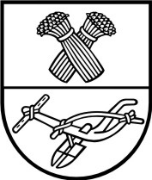 